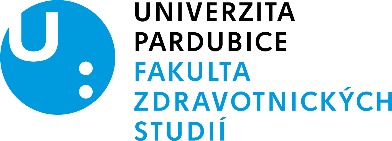 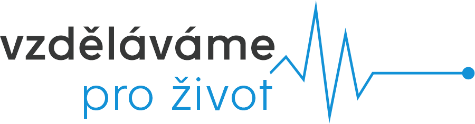 IMATRIKULACEstudentů 1. ročníků bakalářských studijních programů Fakulty zdravotnických studií2021/20228. říjen 2021Aula Arnošta z Pardubic Univerzity Pardubice, Studentská 519, Pardubice Studijní program:	Zdravotně sociální péče 							Zdravotnické záchranářství 				Radiologická asistence			Studijní program:	Všeobecné ošetřovatelství (PS) 		Porodní asistence						Informace: Slavnostní obřad nebude umožněn opozdilcům a nevhodně oblečeným studentům / hostům. V případě plánované nepřítomnosti, informujte studijní oddělení. Pro všechny studenty 1. ročníku bakalářského studia je imatrikulace povinná (mimo studentů kombinované formy). Výuka v tento den pro 1. ročníky Bc. prezenčního studia odpadá.Imatrikulace se neúčastní studenti, kteří opakují 1. ročník.Opatření Covid-19:S ohledem na aktuální epidemiologickou situaci musí všichni účastníci obřadu při vstupu 
do budovy použít dezinfekci rukou a respirátor, který je nutné mít po celou dobu obřadu. Před vstupem do budovy je potřeba se řídit systémem O-N-T. Tento systém je způsob, jak může osoba prokázat, že splňuje požadavky plynoucí z mimořádných opatření MZ ČR. Stojí na třech základních pilířích: očkování, testech a prodělaném onemocnění. Kontrola splnění jedné 
ze zmíněných podmínek bude prováděna u všech osob před vstupem do budovy. Podmínky opatření zde.Prezence, nácvikObřad imatrikulace13.00 – 14.00 hodinPrezence, nácvik  14.00 – 15.00 hodinObřad imatrikulace  15.00 – 16.00 hodin